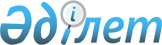 О внесении изменений в приказ Министра национальной экономики Республики Казахстан от 17 февраля 2016 года № 81 "Об утверждении Перечня товаров, в отношении которых применяются вывозные таможенные пошлины, размера ставок и срока их действия и Правил расчета размера ставок вывозных таможенных пошлин на сырую нефть и товары, выработанные из нефти"Приказ Заместителя Премьер-Министра - Министра торговли и интеграции Республики Казахстан от 31 мая 2022 года № 244-НҚ. Зарегистрирован в Министерстве юстиции Республики Казахстан 1 июня 2022 года № 28308
      ПРИКАЗЫВАЮ:
      1. Внести в приказ Министра национальной экономики Республики Казахстан от 17 февраля 2016 года № 81 "Об утверждении Перечня товаров, в отношении которых применяются вывозные таможенные пошлины, размера ставок и срока их действия и Правил расчета размера ставок вывозных таможенных пошлин на сырую нефть и товары, выработанные из нефти" (зарегистрирован в Реестре государственной регистрации нормативных правовых актов под № 13217) следующие изменения:
      в Перечне товаров, в отношении которых применяются вывозные таможенные пошлины, размере ставок и сроках их действия, утвержденных указанным приказом:
      в разделе 1. "Отдельные виды товаров, в отношении которых применяются вывозные таможенные пошлины, размер ставок и срок их действия":
      строки, порядковые номера 18, 19, 20 и 21, изложить в следующей редакции:
      "
      ";
      строку, порядковый номер 22, исключить.
      2. Департаменту внешнеторговой деятельности Министерства торговли и интеграции Республики Казахстан обеспечить в установленном законодательством порядке:
      1) государственную регистрацию настоящего приказа в Министерстве юстиции Республики Казахстан;
      2) размещение настоящего приказа на интернет-ресурсе Министерства торговли и интеграции Республики Казахстан.
      3. Контроль за исполнением настоящего приказа возложить на курирующего вице-министра торговли и интеграции Республики Казахстан.
      4. Настоящий приказ вводится в действие после дня его первого официального опубликования.
      "СОГЛАСОВАН"Министерство индустриии инфраструктурного развитияРеспублики Казахстан
      "СОГЛАСОВАН"Министерство финансовРеспублики Казахстан
      "СОГЛАСОВАН"Министерство национальной экономикиРеспублики Казахстан
					© 2012. РГП на ПХВ «Институт законодательства и правовой информации Республики Казахстан» Министерства юстиции Республики Казахстан
				
18
8101-811300, за исключением 8101 97 000 0, 8102 97 000 0, 8103 20 000 0, 8103 30 000 0, 
8104 11 000 0, 8104 20 000 0, 8106 10 000 0, 8106 90 000 0, 8108 20 000 1, 8108 20 000 3, 8108 20 000 6,
8108 30 000 0, 8110 10 000 0, 8110 20 000 0, 8111 00 110 0, 8112 12 000 0, 8112 13 000 0, 8112 21 900 0, 8112 22 000 0, 8112 41 000 9,
8112 69 000 1, 8112 92 410 0, 8112 92 810 0
Прочие недрагоценные металлы; металлокерамика; изделия из них
10%
постоянно
19
8112 51 000 0
Необработанный таллий; порошки
5%
постоянно
20
8201-8215
Инструменты, приспособления, ножевые изделия, ложки и вилки из недрагоценных металлов, их части из недрагоценных металлов
10%
постоянно
21
8607 19 100 1
Оси в собранном или разобранном виде; колеса и их части бывшие в употреблении
5%
постоянно
      Заместитель Премьер-МинистраРеспублики Казахстан- Министр торговли и интеграцииРеспублики Казахстан 

Б. Сұлтанов
